Occupational Therapy DepartmentCoping with aConcussion orHead Injury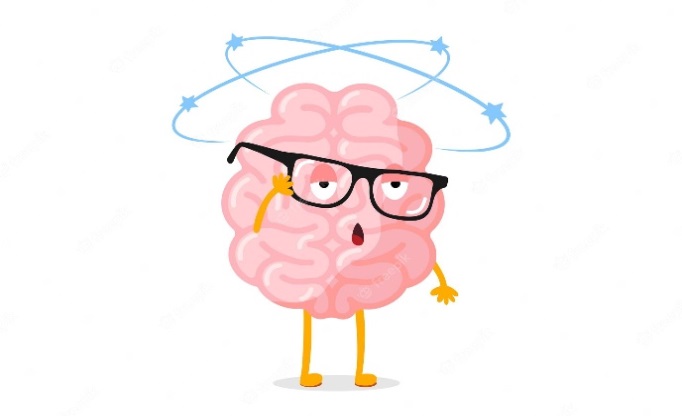 He aha te mea nui o te ao? He tangata, He tangata, He tangata.What is the most important thing in the world? It is people.Patient and Whānau InformationINTRODUCTIONWe’ve all heard the story of someone who gets concussed. They are knocked out playing football or rugby and wake up at the side of the field dazed and confused. They are taken to the emergency department of the local hospital and after four hours they are well enough to go home. They feel bad for 24 hours; go back to work a couple of days later and a month later have almost forgotten the whole incident. Unfortunately, this isn’t the complete picture – many have unpleasant symptoms for several weeks after being concussed, and in some cases the problems may last much longer.Often people are unaware that this can happen and they may become very concerned and anxious. They may be afraid that they will never get back to feeling normal. It can be hard to make big decisions and family and friends may not understand what is going on for them.The good news is that these unpleasant symptoms don’t last forever, and that if you manage them properly there should be no long-term ill effects.  We want to share with you and your whānau some information about concussion, brain injury and who to reach out to for support.SYMPTOMS- THE FIRST COUPLE OF WEEKS It’s different for everyone. Below is a list of symptoms that people could experience. On the next few pages there is advice on how to deal with these symptoms in the fortnight following the concussion.TirednessAfter concussion, the brain seems to have less energy as it is getting better. Even after a little effort you are likely to feel worn out. It is important to rest for the first 48 hours then gradually build up to doing your usual activitiesYou will want to nap, go to bed early and sleep longer. When you feel like this, don’t feel ashamed to rest or go to bed.HeadachesHeadaches can be expected in the early stages because of bruising to the brain from the injuryLater, headaches are often due to tiredness and stress, when you are asking your brain to do more than it is capable of doing. This sort of headache can be helped by resting, but it is best to prevent it by not pushing yourself too hard when you are tired. Poor concentrationConcentration depends on being alert, and this is difficult when you are tired. If you are tired and can’t concentrate, restIf there’s something you must get done, start it when you are fresh after a sleep, and stop as soon as your attention begins to fade. If you haven’t finished, have a rest and try again.Forgetting thingsYou may find that you forget where you put your glasses or what you went to the dairy for, but you can remember what happened a year ago. This is partly because you are concentrating poorly, but also because concussion can put your short term memory system out of order for a whileYou may find it helps to make notes of important things and ask for help from support people – this will not stop your memory recovering.IrritabilityOften people who have been concussed find that they are easily annoyed by things that normally wouldn’t worry them. They may get angry for nothing, snap at the family or their work mates. This occurs because self-control, like concentrating and remembering needs the support of your brain and your brain is taking time to heal
The first thing to do is to be on watch for it happening if you feel you are getting annoyed and could lose it, it’s important to take some time out.Noise intolerancePutting up with noise needs energy, and people find it difficult after they have been concussed. Children playing, a loud radio or machinery at work may be unbearableThe only way to fix this is to avoid the noise – ask the family to help you by turning down the volume, ask for help with childcare and avoid noisy areas.DizzinessConcussion sometimes upsets the balance organs in the ears, and for a short while after the injury a sudden movement of the head can make you feel dizzy, so that the world seems to spin around you
More often people feel like they are floating or things are a bit unreal, which they describe as dizziness. Both of these settle down in time.Clumsiness
When you are recovering from a concussion, you may find that you bump into people in the street or drop the dishes when you are drying them. Again, this is your brain reacting and working slower than usualTake it as a warning that you should take special care when there could be danger, like crossing the street, and you shouldn’t be driving your car if you are reacting slowly.Eye problemsAfter concussion people find that bright light worries them, and that it helps to wear sunglasses, even indoors
Avoid a lot of screen time - reduce the amount of time you are using your cell phone or looking at a TV or computerSight is sometimes a little blurred, either because the eyes are not focusing well, or because they are not lining up correctly. Again this is the result of the brain not working as well as usual. This almost always corrects itself, but get expert advice if it doesn’t get better.STRATEGIES TO SUPPORT YOUR RECOVERY AFTER A CONCUSSION OR BRAIN INJURY Set up a daily routineDevelop a routine around your daily tasks and activities (personal cares, light activities - both brain work and physical activities). Mix up activities that drain the brain with activities that help it recharge.RestPace yourself and rest when you are tired, and avoid getting so tired that you experience more symptoms or they get worse.Increase graduallyAs you get better, you should slowly step up the amount you do, each time making sure that you can cope before making a change.Getting people to understandIt’s important that others know what’s happening, that the symptoms are real, and directly due to the accidentShare this booklet or other handouts with friends, whānau/family and colleagues to help them understand more about concussion and traumatic brain injury- symptoms and ways to supportThe team will be glad to talk to your family and ACC can support your employer about your job situation.Go back to work in easy stagesAs it becomes possible to do more, you can think of starting work againIt is important that the return to work is in easy stages, possibly starting with just half a day, perhaps three days a week, and then increasing the time at work slowly as tolerated. It may not be easy to arrange this with your employer, ACC or your health team may be able to help.SPECIAL PROBLEMS WITH A CONCUSSION/HEAD INJURYSchool and university studentsThose at secondary school and university depend on their ability to learn, and even a short period of incapacity at a critical time, such as a run-up to exams, can have a serious effect. Reach out to health professionals to support creating a routine around schoolwork and study.Older peopleAs people reach middle age, they are likely to be more affected by head injury. The symptoms they have are the same, but they often need more help and more time to get over them.People who work on their ownHomemakers and people with their own businesses can have special difficulty in managing their head injury symptomsOften, they feel that they can’t afford to stop working, and so they deny that they’re ill. Because they’re not coping, the problems mount up and they become more and more stressed until a crisis occurs. Friends and family can work with the person and health professionals to support them.Sports injuries – when to play againConcussion is quite common in some sports, and there may be pressure to play down its effects. It is dangerous to life to risk a second concussion within a few weeks of the first oneSome sports bodies, notably the Rugby Union, have strict rules about this and it is irresponsible not to follow them.Repeated head injuryEach head injury, even mild concussion, permanently reduces the capacity of the brain by a small amount. The reserve of brain power that we all have will conceal the loss after one or two injuries, but if there are more than this the loss will start to show, by slowing of thought, poor memory and change of character Those who have had more than one injury should think carefully before exposing themselves to repeated risks, such as those of rugby and boxing. A good rule is not to play again this season if you have two concussions, and to give up the sport if you have one more.WHAT TO REMEMBER AFTER HAVING A MILD HEAD INJURYDo not drive your car or motorbike until you have made sure that your concentration is good and your reactions are quick enoughDo not expect to deal with alcohol in the usual way until you have fully recovered. One small drink may leave you flat, can make your symptoms worse and slow down your recoveryDo not expose yourself to the risk of another injury. Until you have recovered completely your reactions will be slow and you may be clumsy, just inviting a second accidentDo not think that it’s giving in to have a rest when you are tired.  It is important to rest when needed and slowly build up to doing activitiesDo start work again by easy stages.
Tips for whānau, from whānau- ‘How to after brain injury’ (written by people who have experienced a brain injury and their support people)After a brain injury it is normal to experience a few or many of the above symptoms- feeling tired, confused, have headaches, be dizzy, irritable and/or emotional.Family/whānau and support people are an important part of getting better!You can help by-Going to appointments with the person - listening to what is being said, remembering what to do next and sharing with health professionals symptoms or experiences the person may have forgotten while in the appointment
Be there for them, you don’t have to be a medical expert. Simple things like making sure they are eating, drinking and resting. Following up with appointments. Lots of rest is recommended in the first couple of days, then gradual return to usual activities
Remind them to take it slow and be patient with themselves, even down the track. ‘Remember to breathe and take things slowly’A concussion or brain injury can change people’s mood and how they act. Also, there ability to concentrate, remember things and their awareness of symptoms
Be kind to yourself as a support person, it is normal to find it hard seeing changes in the person you love and care for
As a support person, make sure you are looking after yourself so you can look after them. Have ‘me time’ and allow yourself to feel your feelings (GP’s, counsellors and support groups can help with this).GETTING THE HELP YOU NEEDIn hospital, there are doctors, occupational therapists, physiotherapists, social workers, takawaenga and other health professionals who can review and provide advice and support to you around your injury
When you are discharged from hospital, you will likely be referred to the ACC Concussion Service who will provide follow-up support around your concussion/traumatic brain injury for you and your whānau/support person. You should expect to receive a phone call from a community provider within a week of discharging from hospital. If you don’t hear from someone, please contact ACC (0800 101 996) with your ACC number to ask or follow-up with your GP
Some people may also receive support through an ACC Training for Independence programme, particularly if you have been in hospital or an inpatient facility for a longer period after your injury.
AGENCIES THAT CAN HELPACCACC is there to help. You should make a claim as soon as possible after the accidentThe hospital staff will have an ACC45 ‘Claim for Cover’ form and will show you how to fill this in, make sure that your ACC45 claim form has been sent to ACC by the hospital or GP
If the doctor advises you not to return to work, ask for an ACC18 Medical Certificate to send to ACC stating how long you need to be off work
ACC will help ensure that you receive the right treatment, compensation and rehabilitation. You may be entitled to several different types of assistance from ACC including health and in home supportACC Helpline telephone number is: 0800 101 996The Brain Injury Association of New ZealandThe Brain Injury Association of NZ is an advocacy organisation. It provides people with a brain injury and their families, with information, education and support through Family Liaison Officers at branches throughout New Zealand. For further information:Tel: (09) 459 5013Email:  northland@brain-injury.org.nzWebsite:  www.brain-injury-nz.org
OTHER TELEPHONE NUMBERS THAT MAY BE OF ASSISTANCEConcussion ServiceA referral to the concussion service will likely be completed when you discharge from hospital.ACC Whangarei BranchTel: (09) 437 9500ACC Contact CentreTel: 0800 101 996 ACKNOWLEDGEMENTSThis handout is a reproduction of a booklet produced by the New Zealand Neurological Foundation with funding assistance from the Accident Rehabilitation, Compensation and Insurance Corporation. Copyright is reserved by the New Zealand Neurological Foundation, however copies can be taken from this handout provided there is no profit involved.Compiled by Neuroservices Unit, Trauma Service, and Occupational Therapy Dept, Auckland City Hospital. December 2003. It has been reviewed in 2023 by people who have experienced a concussion/mild TBI.CONTACTIf you have any further questions once you have been discharged from hospital, ask your family GP.________________________________________________________
Thank you to these acute areas and the Executive Director of the Neurological Foundation of New Zealand for their permission of the reproduction of this booklet. We would like to thank the whānau that have given their time and shared their stories and tips for future whānau experiencing concussion. Version: 4.0Last Updated: Sep 2023Next Review: Sep 2026Identifier: CD01777Document Owner: Team Leader, Occupational TherapyAuthoriser: Acute Senior OT, Occupational TherapySighted by: Northland Health Consumer CouncilNorthland DHB
Private Bag 9742
Whangarei 0148